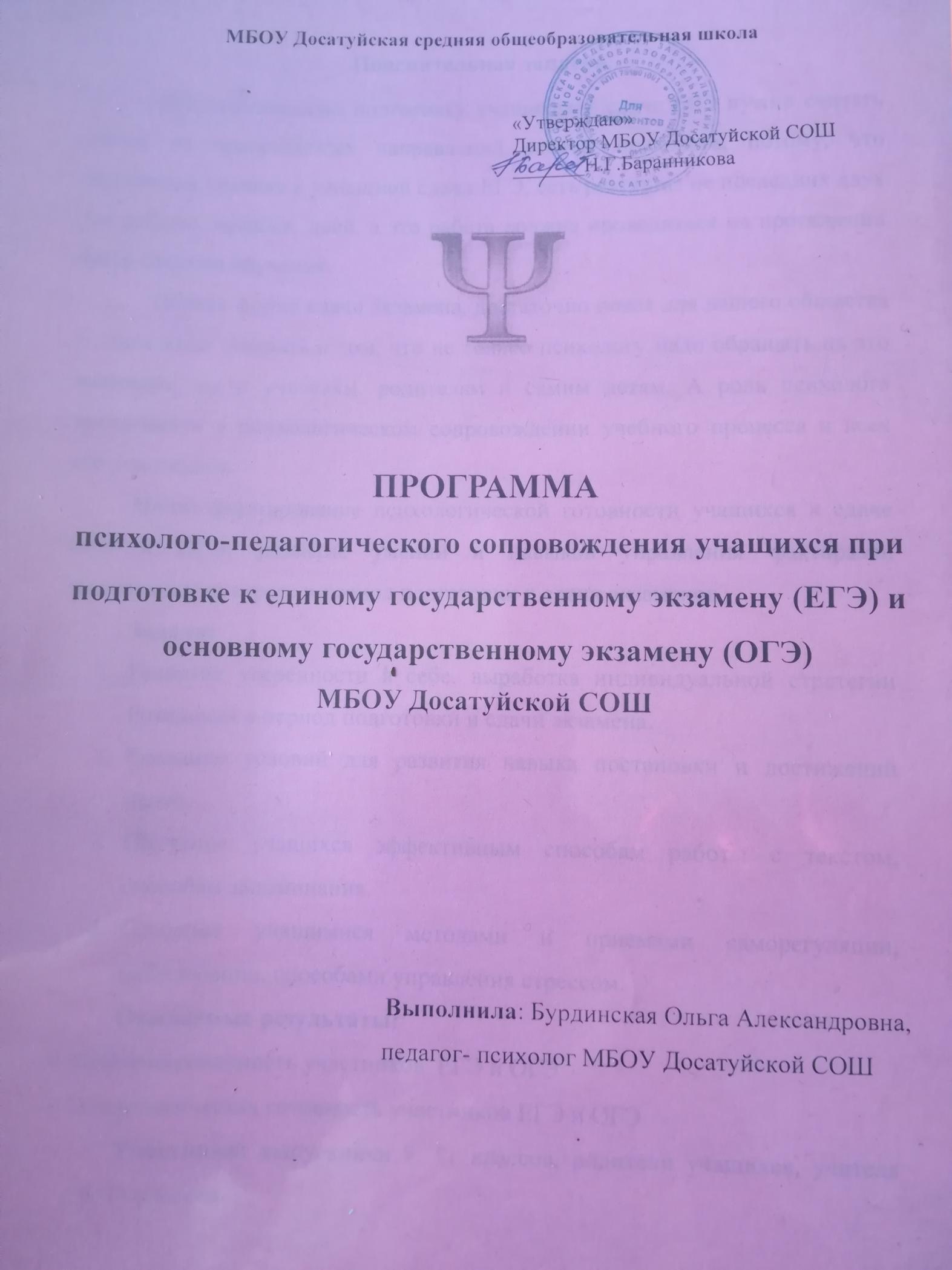 Пояснительная записка.Психологическую подготовку учащихся к сдаче ЕГЭ нужно считать одним из приоритетных направлений работы психолога, потому, что подготовка ученика к успешной сдачи ЕГЭ, есть результат не последних двух лет работы, месяцев, дней, а это работа должна проводиться на протяжении всего периода обучения.Данная форма сдачи экзамена, достаточно новая для нашего общества и здесь надо говорить о том, что не только психологу надо обращать на это внимание, но и учителям, родителям и самим детям. А роль психолога заключается в психологическом сопровождении учебного процесса и всех его участников.	Цель: формирование психологической готовности учащихся к сдаче ЕГЭ и ОГЭ; развитие умений и навыков управления факторами, вызывающими стресс в период подготовки и сдачи экзаменов.	Задачи: Развитие уверенности в себе, выработка индивидуальной стратегии поведения в период подготовки и сдачи экзамена.Создание условий для развития навыка постановки и достижений целей.Обучение учащихся эффективным способам работы с текстом, способам запоминания.Освоение учащимися методами и приемами саморегуляции, мобилизации, способами управления стрессом.Ожидаемые результаты:•  Информированность участников  ЕГЭ и ОГЭ
•  Психологическая готовность участников ЕГЭ и ОГЭУчастники: выпускники 9, 11 классов, родители учащихся, учителя     9, 11 классов.План психологического сопровождения учащихся при подготовки к ЕГЭ и ОГЭ№.МероприятияВид деятельностиСрокиОтветственные1.Индивидуальные консультации учащихся, родителей и педагоговРабота с родителями, учащимися и педагогамиВ течение годаПедагог-психолог2.Информирование по вопросам подготовки к ЕГЭ и ОГЭ (9, 11  классы)Работа с учащимисяОктябрьПедагог-психолог, кл.рук-ли3.Формирование пакета рекомендаций для учителей-предметников по вопросам подготовки к ЕГЭ и ОГЭ      (9, 11 классы)Работа с учителями-предметникамиОктябрьПедагог-психолог, кл.рук-ли4.Изучение личностных качеств, особенностей формирования интеллектуального развития в 10-м классеРабота с учащимисяОктябрьПедагог-психолог5.Создание информационного стенда «Подготовка к ЕГЭ» для учащихся и их родителейНоябрьПедагог-психолог6.Посещение уроков в 9, 11 классахНоябрьАдминистрация, Педагог-психолог7.Лекция для учителей «Элементы саморегуляции для учителей»Работа с педагогическим коллективомНоябрьПедагог-психолог8.Развитие психотехнических навыков необходимых для успешной сдачи ЕГЭ Гимнастика мозга. Гимнастика мозга для зрения. Упражнения для снятия зрительного утомленияРабота с учащимисяНоябрь-февральНа кл. часах9.Диагностика уровня тревожности учащихсяРабота с учащимисяДекабрьПедагог-психолог10.Диагностика уровня стрессоустойчивостиРабота с учащимисяДекабрьПедагог-психолог11.Занятия по снятию высокого уровня тревожности, стрессоустоичивостиРабота с учащимисяДекабрьПедагог-психолог12.Родительское собрание в 9, 11 классах «Как помочь ребёнку успешно сдать экзамены»Работа с родителямиДекабрьПедагог-психолог, кл. рук-ли13.Работа с классными руководителями по изучению индивидуальных особенностей учащихся с целью выработки оптимальной стратегии подготовки к экзамену в форме ЕГЭ и ОГЭ                  (9, 11 классы)Работа с классными руководителямиДекабрьПедагог-психолог14.Психологическая подготовка к ЕГЭ и ОГЭ (9, 11 классы)Работа с учащимисяЯнварьПедагог-психолог15.Анализ результатов анкетирования учащихся и разработка рекомендаций для учителей-предметников и классных руководителейЯнварьПедагог-психолог16.Индивидуальная диагностика по запросамВ течение годаПедагог-психолог17.Родительское собрание в 9, 11 классах «Как помочь ребёнку успешно сдать экзамены»Работа с родителямиМартПедагог-психолог,       кл. рук-ли18.Психологическая подготовка к  ЕГЭ и ОГЭ. Индивидуальное консультирование учащихся и родителей при подготовке к ЕГЭ и ОГЭ.Подготовка памяток для выпускников:- Психологическая готовность к экзаменационному периодуРабота с учащимися, родителямиАпрель, МайПедагог-психолог19.Анализ возникших психологических проблем при подготовке и проведении ЕГЭ и ОГЭ, определение путей работы по психологическому сопровождению учащихся последующих летИюньПедагог-психолог